Associated Student Government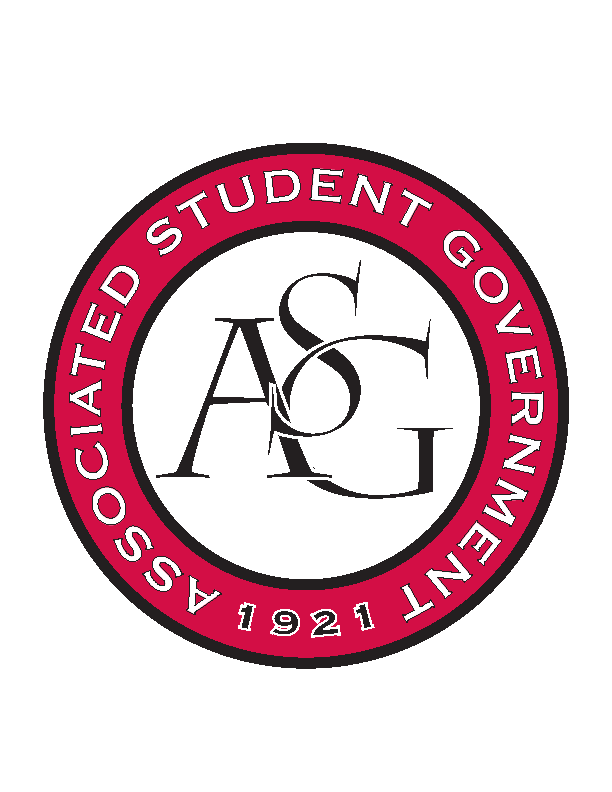 RSO Financial Affairs Meeting AgendaOctober 13th, 2016Call To Order Roll CallApproval of the MinutesAudit ReportsOld BusinessBiology Graduate Student Organization5-0 ApprovedMuslim Students Organization5-0 ApprovedPanamanian Students Organization5-0 ApprovedPi Sigma Alpha5-0 ApprovedRazorback Jugglers5-0 ApprovedThe German Club5-0 ApprovedUndergraduate Mock Trial 5-0 Approved New BusinessChi Alpha 5-0 denied LateBusiness Law Society 5-0 Denied Fabula Bound5-0 ApprovedHmong Student Organization5-0 ApprovedAsk about drink Student Chapter of the American Choral Directors Association5-0 ApprovedCut to $1,000Biology ClubApproved 5-0 Ask about end time Association of Ceramic EnthusiastApproved 5-0 African Students AssociationDenied 4-1LateAndiamo a Roma5-0 Approved Society of Women Engineers5-0 Approved Lao American Organization5-0 Approved Ask about educational value International Student Organization5-0 ApprovedAsk about catering company & sound equipment AnnouncementsEmail about clean copy of Standing Rules coming soon THANK YOU to those of you at the Chancellors Ball & All Call! Haven training- Sexual Assault bystander education. Look for email! ASG will be completing before Oct. 31st!Adjournment 